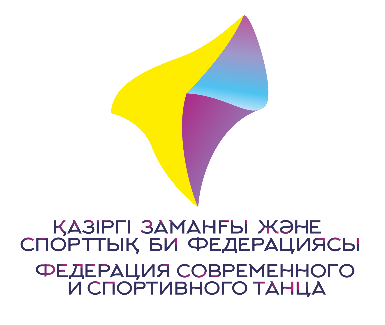 Официальное событие, где есть правила и электронная система подсчета баллов, которая дает возможность соревноваться по стандартам международной системы.15 мая 2022 г. г. КарагандаСтадион Шахтер  ул Казахстанская, 1www.kazdancesport.kz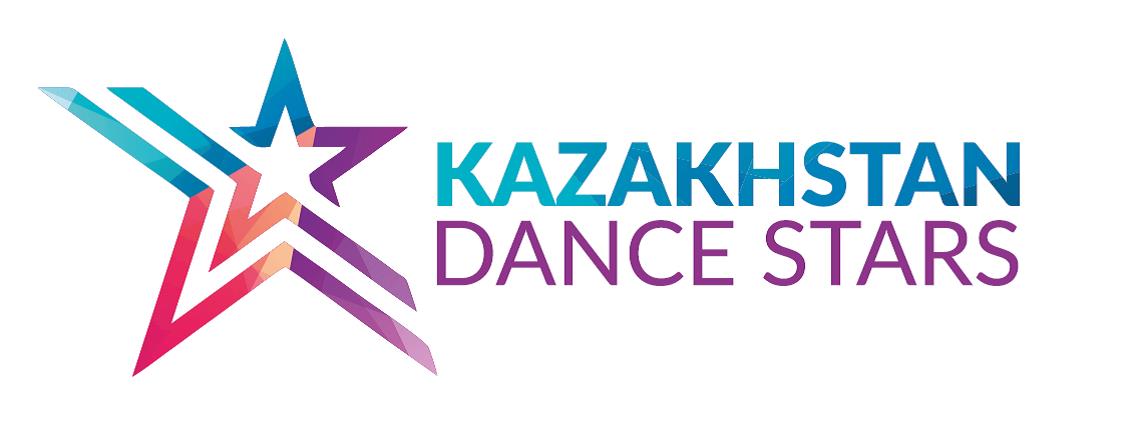 ПОЛОЖЕНИЕТанцевальные дисциплины:Art Performance:Бэби шоу (Конкурс хореографических постановок среди детей дошкольного возраста)Эстрадный танец (по 5 основным частям: экспозиция, завязка, развитие, кульминация. Развязка)Классический танец (Балет, Классическая Хореография, Демиклассика)(см.приложение 6)Народный танецСтилизация народного танцаТанцы народов мираЛезгинкаБолливуд (эстрадный индийский танец)Современная хореография:Contemporary (см.приложение №1)Модерн (см. приложение №2)Джаз танец (см. приложение №3)Акробатический танец (см. приложение №4)Танцевальная шоу (см. приложение №5)Продакшен (см. приложение №7)Belly Dance:Oriental / Belly Dance (Классика, Фолк, Шоу, Табла, Эстрадная песня) (см.приложение №8)Tap Dance:Степ (все направления) (см.положение №9)ИрландскийФламенкоStreet:Street Dance Show (см.приложение №10)НОМИНАЦИИ И ВОЗРАСТНЫЕ КАТЕГОРИИ:ПримечаниеВозраст участника определяется по году рождения, а не по фактической дате рождения.В малых группах и формейшн допускается участие танцоров только предыдущей (младшей) возрастной категории, но не более 30% от всего состава группы. Разница с основным возрастом не должна превышать 2 года.В дуэтах допускается участие одного из танцоров предыдущего возраста, не более 2 летПравило о разнице в возрасте между партнерами применимо во всех возрастных категориях, кроме Взрослые и СиньорынПРОДОЛЖИТЕЛЬНОСТЬ ВЫСТУПЛЕНИЙ:Система проведения и оценивания:Отборочные туры проходят в зависимости от количества участников в номинации. До 8 участников - финал, 9 - 16 - 14 финала, 16 - 32 -1/4 финала. Выступление танцоров оценивается по 3D системе: (техника исполнения, композиция,имидж). В дисциплинах где присутствует шоу 4D система (добавляется критерий «шоу»).В каждой номинации исполнитель может выставлять один номер.При этом ограничение выступлений по дисциплинам для коллективов нет. Танцор не имеет права состязаться сам с собой.Критерии оценивания:Критерии судейства содержат ряд подкритериев, каждый из которых оценивается во время выступления одновременно. Приняты следующие критерии:T = TECHNIQUE/ТЕХНИКА;C = COMPOSITION/КОМПОЗИЦИЯ; I = IMAGE/ИМИДЖ,S = SHOW/ СОБСТВЕННО ШОУ ИЛИ ЗРЕЛИЩНОСТЬПравила исполнения по категориям:Фестиваль-конкурс, турниры и чемпионаты проводятся в соответствии с правилами:IDO (Internaëonal Dance Organizaëon)РОО «Федерация Современного и Спортивного Танца»Состав судейской коллегии, члены жюри:По танцевальным направлениям - 1 главный судья и 3-5 судейЛинейные судьи -3 сертифицированных судьи 2 приглашённых экспертаНАГРАЖДЕНИЕ:По всем танцевальным направлениям, участники, занявшие 1-3 места (соло, дуэты), получают диплом и медаль, участники, занявшие 4-6 места получают диплом. Kубки вручаются за занятые 1,2,3 место коллективам (малая группа, формейшен и т.д.), руководители получают благодарственные письма. Награждение проводится в день ПРОВЕДЕНИЯ КАЖДОЙ НОМИНАЦИИВСЕМ УЧАСТНИКАМ соревновательного процесса по IDO вручается наградная атрибутика.ВХОД И ПРАВИЛА ПРЕБЫВАНИЯ НА ТЕРРИТОРИИ КОМПЛЕКСА ВХОДНОЙ БИЛЕТ НА ВЕСЬ ДЕНЬ ТУРНИРА - 2000 ТЕНГЕ.По программе ТРЕНЕРА получают право бесплатного доступа согласно ЗАРАНЕЕ полученной аккредитации. Просим соблюдать правила поведения:- Присутсвие сопровождающих лиц в гримерных (только руководитель).- Запрещены нецензурные высказывание в адрес администрации-Колющие и режущие предметы-Курение и распитие спиртных напитков в помещение-Использование животных, рептилий, насекомых и т .д.-Не допускается использование различных масел.Руководитель и тренер команды обязаны проинформировать своих учеников и их родителей о правилах.На территории работает профессиональное охранное агентство. В случае неподобающего поведения, администрация оставляет за собой право попросить покинуть помещение или обратиться в полицию. Фото и видеосъемка: разрешена.РЕГИСТРАЦИЯВнимание РУКОВОДИТЕЛЕЙ И ПРЕДСТАВИТЕЛЕЙ КОЛЛЕКТИВОВ:Подойдите к регистрации ответственно. Не путайте организаторов и не запутайтесь сами. Лучше решите все вопросы заранее:Контакты руководителей комитетов РК:Art Performance, Belly Dance, Tap Dance: Тусупбекова Алия +7 701 202 09 99 Современная хореография: Жакишева Екатерина + 7 701 336 33 36 Street dance show: Ким Ирина +7 701 759 80 07Обязательна предварительная регистрация. Предварительную регистрацию участников проводит руководитель или представитель коллектива.Примечание: На каждую номинацию (коллектива / участника) необходимо предоставить отдельную заявку (по  форме №1)РЕГИСТРАЦИОННЫЙ / БЛАГОТВОРИТЕЛЬНЫЙ ВЗНОСРегистрационный взнос с человека 4500 тенгеДля членов федерации РОО «ФССТ», РОО ФКСЧЧС 3500 тенге.Соло и дуэты с каждого человека 6500 тенгеДля членов федерации РОО «ФССТ», РОО ФКСЧЧС 5500 тенге Взнос номинация Baby - 3500 тенгеВыступление в каждой номинации и в каждом номере оплачивается отдельно!Дата окончания регистрации 12.05.2022этап (предварительная регистрация):Онлайн регистрация на сайте WWW.KAZDANCESPORT.KZэтап (техническая регистрация) на почту mcroofsst@yandex.ru:Выслать Ваш трэк (Качество звучания не менее 320 Kb/s);Подписать трэк, пример: команда_индиго_юниоры_фристайл_караганда_с точкиУказать техническую часть танцевальной постановки (выход, с точки, атрибутика);3  этап (подтверждающая регистрация):Сдать паспорта спортсмена и тренера уже с расписанным участиемИметь при себе флешку с музыкой для выступления (! Важно! На флешке только музыка для выступлений и подписанная по правилам)Руководитель получает конверт участника.Команда дисквалифицируется  (не  допускается  к  участию  в  соревнованиях)  в случаях:несоответствия состава команды заявленной возрастной категории;несоответствия численного состава команды по правилам соревнованийне соблюдения правил РОО ФССТ / МО IDO этап (парад):форма команды/области или республиканскаяфлаг студии/командыВ ДЕНЬ МЕРОПРИЯТИЯ ИМЕТЬ ПРИ  СЕБЕ  РУКОВОДИТЕЛЮ  КОПИИ  ДОКУМЕНТОВ УЧАСТНИКОВ В ЭЛЕКТРОННОМ ВИДЕ ДЛЯ ЗАПРОСА ГЛАВНОГО СУДЬИ ПО СИТУАЦИИЧЛЕНЫ И ЗАРЕГИСТРИРОВАННЫЕ СПОРТСМЕНЫ РОО «ФССТ» РОО ФКСЧЧС ОБЯЗАНЫ ПРЕДОСТАВИТЬ КВАЛИФИКАЦИОННЫЕ КНИЖКИ С УПЛАЧЕННЫМ ВЗНОСОМОРГАНИЗАТОРЫРОО «ФЕДЕРАЦИЯ СОВРЕМЕННОГО И СПОРТИВНОГО ТАНЦА г Караганда»РГ.КомитетКонтактный номер: +77011085151E-mail:   mcroofsst@yandex.ruДАННОЕ ПОЛОЖЕНИЕ ЯВЛЯЕТСЯ ОФИЦИАЛЬНЫМ ПРИГЛАШЕНИЕМ НА СОРЕВНОВАНИЯПАМЯТКА ДЛЯ РУКОВОДИТЕЛЕЙ И ПРЕДСТАВИТЕЛЕЙ КОЛЛЕКТИВОВПо вопросам заполнения заявки связывайтесь с Орг. комитетом своего регионаЕсли Вы не уверены, что Ваша заявка принята, Вы можете это уточнить по указанным контактам, по прохождении 2 суток после отправки.Список участников в заявке подается по алфавиту.Для бесплатного прохода руководителя, педагога необходимо указать их в заявке.Названия номеров подаются в заявке заранее.В случае опоздания на конкурс кого-либо из участников, оплаченные взносы не возвращаются.Если во время конкурса участник не успевает сменить костюм между номерами, Вам нужно заранее подойти к судье-информатору (ведущему).Организаторы не несут ответственность за оставленные без присмотра вещиПри подаче заявки, Вы соглашаетесь с настоящим Положением о проведении конкурса и всеми его пунктами.АпелляцияВ течении 2-х дней подать заявление в свободной форме на имя президента федерацииОплатить на счет федерации 42500 тенгеВаш запрос обрабатываетсяСобирается независимое судействоОтправляется решение независимого судействаЕсли ошибка судейства установлена возврат денег и дисквалификация на сезон судьиЕсли установлено решение независимого судейства в верном решении судей. Оплата не возвращаетсяПРИЛОЖЕНИЕ 1СОВРЕМЕННЫЙ ДЕТСКИЙ ТАНЕЦ/ Категории: БэйбиЗа основу берется информация, предоставленная в ПРИЛОЖЕНИИ 2, однако важно отметить, что базовые техники в данной дисциплине должны быть максимально минимизированы, упрощены и адаптированы под возраст участников.Приветствуется более естественное движение в техническом исполнении, например свободные стопы. Основным критерием оценки по данной дисциплине является тема и сюжетная линия, развитие сюжета внутри. ПРИЛОЖЕНИЕ 2МОДЕРН, СОВРЕМЕННЫЙ ТАНЕЦ/ Категории: Юниоры и старшеСовременный танец - это расслабленный, свободный стиль танца, в котором хореограф использует эмоции и настроение, в отличие от структурированных шагов балета. Он намеренно использует силу тяжести, тогда как балет стремится быть легким и воздушнымДанная дисциплина подразумевает использование современных танцевальных техник, которые были созданы хореографами: Мартой Грэм, Хосе Лимон, Элвин Эйли, Мерс Каннингем, Лестер Хортон, а также Курт Джосс, Мэри Вигман, и другие современные хореографы танцевальных компаний.Приветствуется применение совершенно новых, экспериментальных и оригинальных концепций современного танца. Современный танец приносит новую информацию о теле и о том, как оно работает, предлагает новое качество движения, новые формы тела в пространстве, приносит новое виденье композиции и пространство для эксперимента.Характеристики:Все движение должно состоять из техник современного танца текущих тенденций и должны соответствовать возрастным категориям и двигательным навыкам танцоров.Основным критерием оценки по данной дисциплине будет уровень гармонично выполняемых танцевальных движений, а так же, тема и сюжетная линия. В современном танце можно использовать историю, тему, идею или концепцию, но они вс егда должны соответ ствовать возрастной категории детей. Каждое представление Modern& Contemporary может иметь название.Музыкальное сопровождение. Современная классика, инструментальная музыка, акапелла (без музыки), современные музыкальные, экспериментальные композиции.Начало и конец выступления должен быть отмечен четким звуковым сигналом (гудком).Акробатика и подъемы: акробатические движения разрешены, но должны использоваться только для улучшения рутины. Гимнастические линии не допускаются (многократные гимнастические движения, переход от угла к углу). Современный танец не должен выглядеть как акробатический танец.Подъемники, поддержки разрешены в возрастных категориях юниоры и взрослые и запрещены в возрастных категориях дети,бейби.Реквизит: реквизит для сцены разрешен в той мере, в которой декорации сцены для хореографии не затмевает сам танец. Фоны запрещены.Костюмы: эстетичные, соответствующие возрасту, В стиле Модерн и Минимализм.Запрещено использование,кружев,сетки,страз,материала бежевого цвета и купальников в категориях Бэйби и Дети.ПРИЛОЖЕНИЕ 3ДЖАЗ ТАНЕЦ / ЛИРИЧЕСКИЙ ДЖАЗДжазовый танец - это, прежде всего танец эмоций, ярких форм, танец энергии и силы. Отличительными особенностяи Джазового танца являются: ритм, синкопа, динамика, акценты, эмоциональность.СТИЛИ ДЖАЗОВОГО ТАНЦА:Афро Джаз: эта форма танца ранних африканских народных танцев.Театральный джаз: эти формы джаза стали очень популярными в кино, театре во время 1930-е и 1940-е годы. Многие танцевальные формы были включены в музыкальную комедию-джаз.Лирический Джаз, Contemporary Jazz: За техническую основу берется Модерн-Джаз и современные партерные техники "Flying Low". Линии движения смягченные и выглядят эстетично. Допустимо добавление Гимнастических элементов, однако в не большом количестве. Если в номере присутствует существенное преобладание Гимнастических и Акробатических элементов, то данный номер стоит подать в дисциплину Акробатический танец.В постановке преимущественно важна передача настроения танцовщика.Музыкальное сопровождение: в зависимости от стиля. Акапелла, перкуссия, этническая-африканская, современные джазовые и популярные лирические композиции.Начало и конец выступления должен быть отмечен четким звуковым сигналом (гудком).Современный балет не следует путать с джазовым танцем, и он не может участвовать в соревнованиях по этой дисциплине.Другие современные стили, такие как хип-хоп, диско, брейк-данс, могут быть включены, но не должны доминировать над исполнением джазового танца.Характеристики и движение:Вся программа должна состоять из джазовой музыки. Джазовая техника, повороты, прыжки, изолирующие, растяжка, а также использование порт-де-бра, ног и верхней части тела.Костюмы: Костюмы и обувь должны соответствовать представленному стилю.Акробатические движения: в джазовом танце разрешена ограниченная акробатика, если одна из частей тела касается пола или танцор в дуэте / группе / построении имеет партнерскую поддержку.Подъемы, поддержки: Разрешены в соответствии с общими положениями для взрослых и юношей.! Подъемы и отрыв всех конечностей от пола, запрещены в возрастной категории Бейби, Дети.Сценический реквизит: ручной, сценический и напольный реквизит разрешается при следующих условиях:Одежда: Все аксессуары костюма, такие как шляпы, шарфы, перчатки, ремни и т. д., Можно носить, если они неотъемлемая часть костюма. Их можно снять, обменять или выбросить, но нельзя оставлять на сцене. Это означает, что танцор не может покинуть сцену в конце выступления, оставив одежду или реквизит.Реквизит для рук: все ручные реквизиты, такие как трости, зонтики, сумки, флаги и т. д., могут использоваться до тех пор, пока они являются неотъемлемой частью и используются на протяжении всей процедуры. Они могут быть установлены на пол до тех пор, пока он остается частью постановки и поднимается при выходе со сцены в конце номера. Любой реквизит обязателен к взаимодействию с ним во время всего номера.Напольные опоры: необходимые напольные опоры, такие как: стул, табурет, ящик, лестница и т.д., могут использоваться, однако реквизит должен быть неотъемлемой частью программы и использоваться на протяжении всего номера.! Предметы, используемые для украшения сцены, не допускаются.! Реквизит обязательно выносится участниками номера.! Любые предметы, такие как живописный фон, задний фон, дерево или другой подобный реквизит, использовать для украшения сцены не разрешены.Синхронизация губ запрещена в Jazz Dance.ПРИЛОЖЕНИЕ 4АКРОБАТИЧЕСКИЙ ТАНЕЦКатегории акробатических / гимнастических танцев: сольные мужские, сольные женские, парные, групповые, групповые.Возрастные категории см. В Общем положении.Характеристики и движения: Акробатический танец должен включать в себя множество техник, таких как акробатика, балансирование, искривления и воздушные трюки без рук и контролируемого движения, а также акробатические элементы, статика элементы, прыжки, элементы опоры для рук, повороты, перекаты, переходы и сальто, все из которых должны быть связаны с танцевальными движениями и танцевальными комбинациями. Акцент делается на силе, растяжке, контроле и простоте движение, независимо от того, какая техника используется.Пирамиды разрешены в возрастных категориях юниоры и взрослые. Пирамида - это групповая поза, когда танцоры, поддерживая друг друга, образуют сложные фигуры. Во время выполнения пирамиды, намеченная фигура фиксируется на время от 3 до 5 секунд. В младшей возрастной категории высокие пирамиды без посторонней помощи запрещены.Сценический реквизит: Разрешен в соответствии с общими положениями сценического искусства, см. ПРИЛОЖЕНИЕ 3.Запрещается строить упражнения на базовых элементах аэробики и спортивного рок-н-ролла. По соображениям безопасности это запрещено во всех возрастных категориях. Выполнять опоры / подъемы выше роста танцоров, а также различные броски руками других танцоров, кроме взрослого.! Падать на колени, живот и спину из положения прыжка;! Начинать акробатическую линию в фазе полета;! Выполнить любой акробатический элемент более трех раз (допускаются вариации (пример): колесо кувырок, колесо с опорой на одной руке, колесо кувырок с переходом на пол, коленчатое колесо и т. д.).Выполнять стойку на голове (баланс головы);Подъемы, пирамиды, броски не разрешены в категории Дети;В детской и юношеской возрастной категории запрещены разные броски одного танцора другим.Из соображений безопасности запрещено носить декоративные элементы, в том числе серьги, пирсинг в носу, языке и т.д., браслеты, ожерелья и булавки также запрещены. Все украшения должны быть сняты. аксессуары для волос, должны быть плотно прилегающими.ПРИЛОЖЕНИЕ 5ШОУ ТАНЕЦ / SHOW DANCEШоу-танец в самом широком смысле основан на Джазовом танце, балете или модерне и технике современного танца. Другие танцевальные дисциплины также могут быть включены, но не могут доминировать.Исключаются и не исполняются: Бальные танцы, латиноамериканская музыка или рок-н-ролл. Show Dance позволяет использовать лифты (кроме детских), акробатика, реквизит, синхронизация губ и другие театральные эффекты.Когда движения и элементы других танцевальных дисциплин IDO, таких как Disco Dance, Hip-Hop, в исполнении используются Electric Boogie, Break Dance, Tap dance,maKue движения, стили не должны доминировать над исполнением.В постановках всегда должны просматриваться история или наглядная концепция, с целью развлечения и оказания впечатления на аудиторию. Личная интерпретация танцора должна быть ясно видна при использовании любой из этих дисциплин или стилей.Постановка Show Dance может быть основана на эмоциях, цвете и дизайне или даже на одном слове, например,«опустошение» или «ликование».Лирический или Модерн Джаз могут быть базовой техникой как для Шоу-танца, так и для джазового танца.ПРИЛОЖЕНИЕ 6ДЭМИ КЛАССИКА / DEMI CLASSICТанец «деми классика» имеет право на такое название, так как только половина движений исполняется в классическом стиле. Вторая половина танцевальных движений может относиться к любому другому танцу, но они обязательно должны сочетаться с классическими. Чаще всего этот танец соединяют с джазовыми, и современными танцевальными элементами. В основе деми-классики лежит классическая школа балета.Запрещены: работа на пуантах и поддержки в категории " Дети", акробатические движенияПоддержки: Разрешены с категории "Юниоры" (и приветствуются) в соответствии с Общими положениями исполнительского искусства. Любые используемые поддержки остаются в традициях классического балета и могут включать падения, повороты с опорой и прыжки. Экспериментальная и оригинальная хореография приветствуется.Сценический реквизит: разрешен в соответствии с Общими положениями исполнительского искусства, но танцоры не могут использовать громоздкий сценический материал и должен унести и покинуть сцену за одну поездку.Исполнение. При исполнении танца выполняют движения классического балета, но они могут быть значительно изменены и усовершенствованы, могут также отклоняться от канонов классики. Очень часто танцоры импровизируют не только в движениях, но и в музыке.Костюмы,  в  основном  на  их  оформление  влияет  второе  современное  направление.  Чаще  всего  в  костюмах используется стиль модерна и минимализма.Музыкальное сопровождение композиции предпочтительно в направлении современной классике, джазовой композиции, а так же популярной музыке. Этот танец представляет собой более современное видение исполнителя искусства классического танца.ПРИЛОЖЕНИЕ 7ПРОДАКШЕН / PRODUCTIONПродакшен - это особая дисциплина IDO, охватывающая все возможные дисциплины IDO.Постановка определяется как сложное театрализованное представление с преобладанием танца, которое может включать любую программу IDO. Дисциплина или любое их сочетание с использованием истории, темы или концепции. Поскольку его основной целью является развлечение зрителя, это находится под юрисдикцией и администрацией Департамента исполнительских искусств.Хотя все дисциплины IDO будут соревноваться друг с другом в этой категории, особые правила, изложенные под каждой дисциплиной должны соблюдаться.Допустимые танцевальные формы:Эта категория будет открыта для всех или для любой комбинации танцевальных дисциплин под эгидой IDO.Возрастные ограничения:Возрастных ограничений нет, все возрасты будут соревноваться друг с другом.! Танцоры не могут быть представлены в более чем одном Продакшене на любом мероприятии.ПРИЛОЖЕНИЕ 8Танцевальные дисциплиныВремя композиций :Oriental Dance КлассикаOriental Dance ШоуOriental Dance НародныйТабла солоЭстрадная песня (от 18 лет)Время композиции Belly Dance:Соло, дуэт -1.45 минимум - максимум 2.15 мин Малая группа - 2.00 минимум - максимум 3.00 мин. Формейшен - 2.30 минимум - 4.00 мин.Правила для костюма1.	Восточный танецКостюм может состоять изСпециальное цельное платьеДлинная юбка и традиционный или стилизованный топ поверх трико.Панталоны или леггинсы для длинной юбки.Детей следует поощрять одеваться как дети, а не как подростки и взрослые. Танцовщицы в детской разделение никогда не может выглядеть обнаженным, поэтому одежда должна быть цельной и не должна искажать естественное для этого возраста тело.Пределы :Довольно неглубокий вырез (не допускается глубокое декольте)Прикрытые плечи (у костюма должны быть рукава любой длины)Прорезь не должна быть выше колена.Все танцоры в детском дивизионе должны иметь закрытый торс (разрешается сетка или кружево, но НЕ цвета кожи).Запрещенный:Костюмы полностью изготовлены из прозрачных материалов, но для декора можно использовать тот же материал. элементы, рукава и для покрытия ногКостюмы из материалов телесного цвета или костюмы, подразумевающие наготу.Интимные части тела (бюст, ягодицы и лобковая область) должны быть покрыты тканевым материалом или обязательноиметь подкладку (не телесного цвета)Восточный фолкКостюм должен соответствовать выбранному танцевальному стилю. Он также должен соответствовать общим пределамкостюм детскийВосточное шоуКостюм может быть любого типа, но должен соответствовать общим возможностям детского костюма.Разрешено :Мини-юбки и шорты, если этого требует образ. При этом костюм должен подходить к покрытию. интимные части тела танцора (ягодичная и лобковая зона) на протяжении всего выступленияЛегкий макияж, если этого требует образ Хореография и имиджДети должны выглядеть детьми, а не подростками и взрослыми. Их имидж, музыка и хореография должны бытьсоответствует возрастной категории детей. Детские костюмы, прически и макияж должны соответствовать возрасту, а неисказить возраст ребенка. В дисциплине Oriental Show Dance можно использовать макияж, чтобы подчеркнуть особенностилица или изобразить персонажа. В других дисциплинах восточного танца использование макияжа запрещено .В возрастной категории детей запрещается:использовать партер в дисциплинах восточного танца, в то время как это разрешено в дисциплинах восточного фольклора и восточного шоу, если это разрешеноиспользовать острые режущие приспособления (ножи, мечи и т. д.), если они не манекенышироко выполняемое движение шимми в положениях стоя и ходьбы допускается не более чем на 4Используйте макияж (кроме Oriental Show)акробатические движения или подъемы, используйте реквизит или аксессуары, кроме трости, тарелок для пальцев и«Обычные вуали». Вуали, которые были превращены в «крылья» с помощью стержней, разрешены, если онине в центре внимания хореографии и используются для драматического эффекта в начале или в конце произведения.Музыкальное сопровождение для BELLY DANCE / ORIENTAL: классическая инструментальная работа с возможностьюсопровождение вокала. Могут использоваться современные или поп-версии музыки, если танец и образ созданы соответствуют вышеупомянутым принципам.Шоу BELLY DANCE / ORIENTAL Show : хореография с обязательными элементами шоу включать любую форму танца, однако преобладает оригинальная техника BELLY DANCE. Разрешеноиспользуйте восточный реквизит и соответствующие аксессуары (две вуали, крылья Исиды, саблю, вазы, ножи и т. д.)и любой тип костюма. Разрешены подъемы и акробатика. Различные танцы, стили и сочетания Приветствуются стили фэнтези, такие как восточное фламенко, трайбл, восточное танго, готика и другие. Должно быть развитие сюжета (вступление, кульминация, финал).Участники шоу BELLY DANCE / Oriental Show должны предоставить Организатору название своего шоу.Сценический реквизит и декорации могут использоваться, если участники сами устанавливают объекты на место во время выступления.разовое посещение сцены и снятие их без посторонней помощи.Музыкальное сопровождение для SHOW BELLY DANCE может быть любой музыкой.Сценический реквизит - ограничение на выставление: 15 секунд соло / дуэт; Группа 25 секунд; формейшн 45 секунд.ВОСТОЧНЫЙ НАРОДНЫЙ ТАНЕЦ:Восточный народный танец отражает национальные особенности, традиции, обычаи, музыку, костюм и историю общество людей, живущих в определенном месте, регионе или стране. Это культурное достояние всех народов данная территория. Стили танца Восточный НАРОДНЫЙ ТАНЕЦ :Саиди Александрийский Халиги Нубийский Дабке Гавази Хаггалла Шамадан Фалаахии Бедуин Марокканский Тунисский Алжирский ИранскийИ другие танцы арабской культуры и территориальных стран Северной Африки, Ближнего Востока и Персидского залива.Фольклорные танцы должны исполняться с использованием музыки представленной национальности в соответствующемкостюмах и содержат характерные движения, манеры и темы этого специфического народного жанра.Восточныйсценический реквизит или аксессуары должны соответствовать определенному танцевальному стилю, например, оригинальному шамадану (это не разрешено зажигать свечи), палочки для Саиди, кувшин для тунисца. Участники восточного народного танца должны предоставить Организатору стиль танца, который они будут исполнять.Возрастные ограничения: костюмы и имиджЮниоры :Юниоры всегда должны быть одеты в соответствии с возрастом, и их имидж должен быть имиджем юниоров, а не юниоров.взрослый. Поэтому не рекомендуются эти элементы: «взрослые» костюмы; высокие разрезы; прозрачный или телесного цветаматериалы.Взрослые люди:Взрослые танцоры должны помнить, что именно они задают тренд для молодых танцоров, которым нравится их и искать у них вдохновения. Вот почему так важно хорошо одеваться.Пожилые:При выборе костюма для пожилых людей следует учитывать физиологические особенности, а также моральные качества.составляющая образа танцоров «элегантного» возраста. Поэтому не рекомендуются такие элементы: высокие разрезы;прозрачные или сетчатые материалы.ПРИЛОЖЕНИЕ 9Определение танцевальных дисциплин TAP DANCE:Восточный степ -танцевальная дисциплина в основу которой входит синтез техники степ танца и пластики рук, корпуса с национальным казахским или восточным колоритом.Ирландский степ- отличительной особенностью ирландского степ танца является практически неподвижный корпус с руками, опущенными вниз, и четкие, быстрые движения ногами.Стилизация - под стилизацией понимается обогащение степ-танца новыми средствами и формами хореографической выразительности.Фламенко - это не просто испанский танец, это история жизни, страсти и страдания, рассказанная музыкой, пением и телом.Шоу - открытая номинация (танец по вашей заявке). Аксессуары и реквизиты разрешеныВнимание!Обязательно наличие танцевальной обуви «Hard/Jig Shoes» с набойками или любая другая танцевальная обувь с набойками или без, не царапающая напольное покрытие.Костюм должен отвечать всем морально этическим нормам. За несоблюдение регламента будут сниматься баллы.Время композиции Tap Dance: Соло, дуэт / пара -максимум 2.15 мин. Малая группа - максимум 3.00 мин.Формейшен - максимум 4.00 мин. В детях - максимум 3.00 мин. Продакшен - минимум 4.00 мин, максимум 8.00 мин.ПРИЛОЖЕНИЕ 10Запрещенные элементы для возрастных категорий БЭЙБИ, ДЕТИ:Элементы, опора на голову не допускаются;Движения, при которых большая часть веса приходится на другого танцора, запрещены;Запрещены любые прыжки с подпорок на высоту более 1 метра;Подъемы, не допускаются в детских отделениях. Исключение: Прыжки при помощи одной руки не считаются подъемом.КатегорииКоличествоСоло1 человекДуэты2 человекаМалая группа3-7 человекФормейшен8-24 человекаПродакшенболее 25 человекКатегорииВозрастГод рожденияБэйби7 лет и моложе2015 г.р. и млДети11 лет и моложе2011-2014 г.р.Юниоры 112-13 лет2009-2010 г.р.Юниоры 214-15 лет2007-2008 г.р.Молодежь16-18 лет2004-2006 г.р.Взрослые19 -49 лет1973—2003 г.р.Синьоры50 лет и старше1972 г.р. и старшеНоминацияМинимумМаксимумСоло12:15Дуэт12:15Малая группа2:303:00Формейшен2:304:00П р о д а к ш е н5:008:00